МИНИСТЕРСТВО ОБРАЗОВАНИЯ И НАУКИ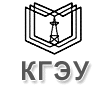 РОССИЙСКОЙ ФЕДЕРАЦИИ     Федеральное государственное бюджетное образовательное учреждение высшего образования«КАЗАНСКИЙ ГОСУДАРСТВЕННЫЙ ЭНЕРГЕТИЧЕСКИЙ 
УНИВЕРСИТЕТ»Институт цифровых технологий и экономикиКонтрольная работа
Дисциплина: Налогообложение и налоговое дело
Тема: Акцизы: налогоплательщики,объекты налогообложения, порядок и сроки уплаты налога.Выполнил:
 студент группы ЗЭКБу-2-19 		          Рахимуллина Р.Б.	
Казань 2022 г.Содержание
Введение1. Экономическая природа акцизов2. Объекты обложения акцизами3. Плательщики акцизов4. Ставки акцизов5. Порядок исчисления и уплаты акцизовЗаключениеСписок литературыВведениеОдной из наиболее важных статей в налоговых доходах Российской Федерации выступают акцизы. Фискальное значение данной группы налогов для бюджетов всех уровней трудно переоценить. С другой стороны, специфика этих налогов заключается в том, что акцизы как ни один другой вид налогов приспособлены для государственного регулирования производства и потребления широкого круга товаров.Акцизы по-прежнему остаются причинами дебатов в парламенте, широко обсуждаются в прессе, но, к сожалению, в отечественных научных журналах и публикациях этот животрепещущий вопрос обходится стороной. Как это ни печально, но на данный момент не существует ни одного серьезного труда, подводящего теоретические основы для научного и обоснованного налогообложения в этой области. Очевидно, что такое положение дел приводит к хаотическому, сумбурному и противоречивому законодательству. Возможно, что это объясняется тем, что акцизы являются относительно новым явлением в российской экономике.В экономической литературе развитых капиталистических стран вопросы акцизного налогообложения занимают значительное место, что дает основания полагать, что вопрос этот сложен, притом, что исследования в этой области востребованы обществом в высокой степени.1. Экономическая природа акцизов
Акцизами называются косвенные налоги, уплачиваемые в бюджет, как правило, непосредственным производителем подакцизных товаров при их реализации и таможенным перевозчиком в момент пересечения таможенной границы при ввозе товаров на таможенную территорию государства.Акцизы - одна из древнейших форм косвенного обложения. Существуют письменные свидетельства их взимания в эпоху Римской империи.Экономическая природа акциза как косвенного налога заключается в том, что он учитывается в отпускной цене товаров (тарифе на услуги), реализуемых предприятиями-производителями, и оплачивается покупателем.Изначально акцизное обложение было призвано сдерживать потребление «социально вредных товаров». В Российской Федерации акцизы введены, как правило, на товары с высокой рентабельностью, они устанавливаются с целью изъятия в доход бюджета полученной сверхприбыли от производства высокорентабельной продукции и создания примерно одинаковых экономических условий хозяйственной деятельности для всех предприятий.2. Объекты обложения акцизамиВ соответствии с федеральным законом «Об акцизах» в РФ акцизами облагаются следующие товары:1. спирт этиловый из всех видов сырья;2. спиртосодержащая продукция (за исключением денатурированной);3. алкогольная продукция;4. пиво;5. табачные изделия;6. ювелирные изделия;7. нефть, включая стабилизированный газоконденсат;8. бензин автомобильный;9. легковые автомобили10.   отдельные виды минерального сырья, в соответствие с перечнем, утвержденным Постановлением Правительства РФ «О видах минерального сырья, подлежащего обложению акцизами»При этом не подлежат обложению акцизами:·   коньячный спирт, спирт - сырец и виноматериалы, производимые по государственным стандартам и техническим условиям, утвержденным уполномоченным федеральным органом исполнительной власти на предприятиях, прошедших государственную регистрацию согласно Постановлению Правительства Российской Федерации;·   денатурированная спиртосодержащей продукция (денатурированный спиртосодержащая продукция, которая содержит денатурирующие добавки, не исключающие возможность использования ее для производства алкогольной и пищевой продукции, и изготовленная не в соответствии с установленной федеральным органом исполнительной власти нормативной документацией, облагается акцизами в общеустановленном порядке);·   спиртосодержащие лекарственные, лечебно - профилактические, диагностические средства, зарегистрированные уполномоченным федеральным органом исполнительной власти и внесенные в Государственный реестр лекарственных средств, изделий медицинского назначения, а также средства, изготавливаемые аптечными учреждениями по индивидуальным рецептам, включая гомеопатические препараты;·   спиртосодержащие препараты ветеринарного назначения, прошедшие государственную регистрацию в уполномоченном федеральном органе;·   парфюмерно - косметическая продукция, прошедшая государственную регистрацию;·   спиртосодержащие отходы, образующиеся при производстве спирта этилового из пищевого сырья, водок, ликероводочных изделий и подлежащие дальнейшей переработке, прошедшие государственную регистрацию (спиртосодержащие отходы, не подлежащие дальнейшей переработке, облагаются акцизами в общеустановленном порядке);·   ювелирные изделия (за исключением обручальных колец), являющиеся предметами культа и религиозного назначения, предназначенные для использования в храмах, при священнодействии и (или) богослужении;·   подакцизные товары, являющиеся продуктами переработки подакцизных видов минерального сырья, предусмотренные соглашениями о разделе продукции, если такие товары являются в соответствии с условиями указанных соглашений собственностью инвесторов.Налогоплательщики, производящие как облагаемые, так и не облагаемые акцизами товары, должны обеспечивать раздельный учет затрат по производству и реализации, а также объемов реализации (в натуральном выражении) облагаемых и не облагаемых акцизами товаров.3. Налогоплательщики акцизовВ соответствии с п. 1 ст. 9 Налогового кодекса основными участниками налоговых правоотношений, регулируемых законодательством о налогах и сборах, являются налогоплательщики.Статьей 19 Налогового кодекса налогоплательщиками признаны организации и физические лица, на которых Налоговым кодексом возложена обязанность по уплате налогов.Таким образом, физические лица и организации, выступая в качестве налогоплательщиков, являются субъектами налогового права, имеющими общий круг прав и обязанностей (определенных в ст. ст. 21 и 23 Налогового кодекса).Иными словами, налогоплательщик - это правовой статус лица, на которое в соответствии с законом возложена обязанность уплачивать налоги.Обязанность по уплате налога закреплена в ст. 57 Конституции Российской Федерации как одна из основных обязанностей личности. Сущность этой обязанности раскрывается в ее содержании, в особенностях налога как публичного платежа. В Постановлении Конституционного Суда Российской Федерации от 17.12.1996 N 20-П отмечается, что налог - это безусловное, атрибутивное условие государства, поэтому обязанность платить налоги, закрепленная в ст. 57 Конституции Российской Федерации, распространяется на всех налогоплательщиков в качестве безусловного требования государства.Таким образом, конституционная обязанность по уплате налога с учетом принципа законного установления налога образует основу статуса налогоплательщика, т.е. совокупность обязанностей и прав, закрепленных налоговым законодательством.Учитывая изложенное, статус налогоплательщика можно определить как юридически закрепленное состояние лица в сфере налоговых отношений в виде обязанности по уплате налогов, иных обязанностей, а также прав, способствующих выполнению основной налоговой обязанности и гарантирующих соблюдение конституционных прав личности.При этом, если, с одной стороны, под налогоплательщиками понимаются физические лица и организации безотносительно к конкретным налогам и объектам налогообложения, то, с другой стороны, - эти физические лица и организации рассматриваются как плательщики конкретных налогов.Таким образом, каждый налогоплательщик всегда имеет две составляющие своего правового статуса[10]:- базовый правовой статус - совокупность прав и обязанностей при уплате любых видов налогов, устанавливаемых Конституцией Российской Федерации и общими положениями Налогового кодекса;- специальный правовой статус - совокупность предоставляемых налогоплательщику прав и возлагаемых на него обязанностей при уплате конкретного налога.Плательщиками акцизов являются:1. по подакцизным товарам, производимым на территории Российской Федерации - производящие и реализующие их предприятия, учреждения и организации, являющиеся в соответствии с законодательством Российской Федерации юридическими лицами, их филиалы и другие обособленные подразделения, имеющие отдельный баланс и расчетный (текущий) счет, иностранные юридические лица, международные организации, филиалы и другие обособленные подразделения иностранных юридических лиц и международных организаций, созданные на территории Российской Федерации, иностранные организации, не имеющие статуса юридического лица, и простые товарищества, а также индивидуальные предприниматели;2. по подакцизным товарам, производимым за пределами территории Российской Федерации из давальческого сырья, принадлежащего организациям, подлежащим регистрации в качестве налогоплательщиков в Российской Федерации, - организации - собственники давальческого сырья;3. организации, осуществляющие первичную реализацию конфискованных и (или) бесхозяйных подакцизных товаров и подакцизных товаров, от которых произошел отказ в пользу государства;4. организации, осуществляющие первичную реализацию подакцизных товаров, ввезенных на территорию Российской Федерации без таможенного оформления (при наличии соглашений о едином таможенном пространстве с другими государствами), или использующие эти товары при производстве неподакцизных товаров.4. Ставки акцизовБольшая часть акцизных ставок перечислена в ФЗ «Об акцизах» и пересматривается путем внесения изменений в данный закон.  Ставки акцизов и порядок их определения по подакцизным видам минерального сырья (за исключением нефти, включая газовый конденсат) утверждаются Правительством Российской Федерации дифференцированно для отдельных месторождений в зависимости от их горно-геологических и экономико-географических условий. Виды минерального сырья, на которые распространяется акциз несколько неясно определены в постановлении Правительства «О видах минерального сырья, подлежащих обложению акцизами». По этому постановлению получается, что единственным облагаемым минеральным сырьем является природный газ.Ставка акциза на природный газ установлена постановлением Правительства РФ N81 «О ставках акциза на природный газ». Ее размер составляет 15% от оптовой цены промышленности (без налога на добавленную стоимость) для организаций, реализующих газ на территории РФ, а также при поставках в Белоруссию, и 30% при импортных поставках.Индексация оптовых цен промышленности на природный газ (кроме отпуска для населения и жилищно - строительных кооперативов), а также надбавок к ним, установленных для газосбытовых организаций (перепродавцов), осуществляется ежемесячно в установленном порядке исходя из среднего за предыдущий месяц индекса цен на промышленную продукцию по данным Государственного комитета Российской Федерации по статистике.Информацию о ежемесячной индексации доводит до поставщиков и потребителей Российское акционерное общество "Газпром" в течение пяти дней после сообщения об индексе цен.В соответствии с Постановлением Правительства РФ N 30 "Об установлении дифференцированных ставок акциза на нефть, добываемую на территории российской федерации", принятым во исполнение ФЗ «Об акцизах» были утверждены дифференцированные ставки акцизов на нефть, включая стабилизированный газовый конденсат. Эти ставки утверждаются Правительством Российской Федерации для отдельных месторождений в соответствии со средневзвешенной ставкой акциза, в зависимости от горно-геологических и экономико-географических условий.При экспорте по решениям Правительства Российской Федерации нефти и газового конденсата организациями, закупающими нефть и газовый конденсат у нефтедобывающих предприятий по внутренним ценам российского рынка, взимание акциза таможенными органами производится по установленной для соответствующего нефтедобывающего предприятия ставке акциза, увеличенной на 30000 рублей.5. Порядок исчисления и уплаты акцизов
Сумма акциза определяется плательщиками самостоятельно. При этом сумма акциза в расчетных документах и первичных учетных документах, в том числе счетах - фактурах, выделяется отдельной строкой.В случае использования в качестве сырья, включая давальческое, подакцизных товаров (за исключением подакцизных видов минерального сырья), по которым на территории Российской Федерации уже был уплачен акциз, сумма акциза, подлежащая уплате по готовому подакцизному товару, уменьшается на сумму акциза, уплаченную по сырью, использованному для его производства. Сумма акциза, подлежащая уплате по винам и напиткам виноградным и плодовым, уменьшается на сумму акциза, уплаченную на территории Российской Федерации по спирту этиловому, произведенному из пищевого сырья, использованному для производства виноматериалов, в дальнейшем использованных для производства этих вин и напитков. При этом отрицательная разница между суммами акциза, уплаченными на территории Российской Федерации по подакцизным товарам, использованным в качестве сырья, включая давальческое, для производства других подакцизных товаров, и суммами акциза по реализованным готовым подакцизным товарам к зачету в счет предстоящих платежей в бюджет или возмещению из бюджета не подлежит, а относится на финансовые результаты.Сумма акциза, уплаченная по товарам (за исключением подакцизных видов минерального сырья), использованным в дальнейшем в качестве сырья для производства товаров, вывезенных за пределы территории Российской Федерации (за исключением подакцизных товаров, вывезенных в государства - участники Содружества Независимых Государств, подакцизных видов минерального сырья, а также подакцизных товаров, вывезенных в порядке товарообмена), по спирту этиловому, вырабатываемому из всех видов сырья, за исключением пищевого, в дальнейшем использованному в качестве сырья для производства товаров, не облагаемых акцизами, на себестоимость этих товаров не относится, а засчитывается в счет предстоящих платежей или возмещается за счет общих поступлений налогов в десятидневный срок со дня получения расчета за соответствующий отчетный период. При этом зачету (возмещению) подлежит сумма акциза по этим товарам, стоимость которых фактически отнесена (списана) в отчетном периоде на себестоимость.По подакцизным товарам (за исключением спирта этилового, вырабатываемого из всех видов сырья, кроме пищевого), не реализуемым на сторону и используемым организациями для производства товаров, не облагаемых акцизами, начисление сумм акцизов по соответствующим ставкам производится в момент передачи в производство этих товаров для изготовления неподакцизных товаров отнесением (списанием) суммы акцизов на себестоимость неподакцизной продукции.По спирту этиловому, вырабатываемому из пищевого сырья, не реализуемому на сторону и используемому организацией для производства денатурированного спирта, не облагаемого акцизом, акцизы при передаче его в производство для изготовления денатурированного спирта не начисляются и не уплачиваются.Сумма акциза, начисленная и уплаченная налогоплательщиками в бюджет по подакцизным товарам, в дальнейшем вывезенным за пределы территории Российской Федерации (за исключением подакцизных товаров, вывезенных в государства - участники Содружества Независимых Государств, подакцизных видов минерального сырья, а также подакцизных товаров, вывезенных в порядке товарообмена), после документального подтверждения в течение 90 дней с момента отгрузки факта вывоза таких товаров налоговому органу засчитывается этим налогоплательщикам в счет предстоящих платежей или возмещается за счет общих поступлений налогов в десятидневный срок.Организациям, производящим подакцизные товары, которые в дальнейшем вывезены за пределы Российской Федерации (за исключением подакцизных товаров, вывезенных в государства - участники Содружества Независимых Государств, подакцизных видов минерального сырья, а также подакцизных товаров, вывезенных в порядке товарообмена), налоговыми органами может быть предоставлена отсрочка по уплате акцизов по отгруженным подакцизным товарам при условии предоставления ими гарантий уполномоченных банков в том, что при непредставлении организацией в налоговые органы в течение 90 дней с момента отгрузки документов, подтверждающих факт вывоза таких товаров, с этих банков по истечении указанных 90 дней в безакцептном порядке взыскивается застрахованная сумма акцизов.Акцизы уплачиваются в бюджет в следующие сроки:не позднее 30-го числа месяца, следующего за отчетным месяцем, - по подакцизным товарам (за исключением природного газа), реализованным с 1-го по 15-е число включительно отчетного месяца;не позднее 15-го числа второго месяца, следующего за отчетным месяцем, - по подакцизным товарам (за исключением природного газа), реализованным с 16-го по последнее число отчетного месяца.Акцизы по природному газу уплачиваются в бюджет исходя из фактической реализации не позднее 20-го числа месяца, следующего за отчетным.Акцизы на нефть, включая газовый конденсат, зачисляются на раздел 1030313, а на газ – на 1030312 в соответствии с новой бюджетной классификацией и вносятся плательщиками в следующие сроки:Организациями и предприятиями со среднемесячными платежами более 100 тыс. рублей - исходя из фактической реализации за каждую истекшую декаду:13-го числа текущего месяца - за первую декаду;23-го числа текущего месяца - за вторую декаду;3-го числа следующего за отчетным месяца - за остальные дни отчетного месяца.Организациями и предприятиями со среднемесячными платежами от 10 до 100 тыс. рублей - исходя из фактической реализации продукции за истекший календарный месяц в срок не позднее 20-го числа следующего месяца.Организациями и предприятиями со среднемесячными платежами менее 10 тыс. рублей - ежеквартально исходя из фактической реализации продукции за истекший квартал в срок не позднее 20-го числа каждого месяца, следующего за отчетным кварталом.Акциз на нефть, включая газовый конденсат, экспортируемую с таможенной территории Российской Федерации, уплачивается до истечения 30 дней со дня оформления коносамента, приемо-сдаточного акта или железнодорожной накладной.По товарам, подлежащим обязательной маркировке марками акцизного сбора установленного образца, плательщики вносят авансовый платеж в размере, установленном Правительством Российской Федерации. При этом сумма авансового платежа засчитывается при окончательном расчете суммы акциза, определяемого исходя из облагаемого оборота.Плательщики представляют налоговым органам по месту своего нахождения налоговый расчет (декларацию) по установленной форме не позднее 20-го числа месяца, следующего за отчетным.Моментом реализации подакцизных товаров, за исключением природного газа, нефти и газового конденсата, является день отгрузки (передачи) подакцизных товаров, включая произведенные из давальческого сырья.В таком же порядке определяется дата (момент) реализации при натуральной оплате труда подакцизными товарами собственного производства, при безвозмездной передаче подакцизных товаров, при обмене и проведении взаимных зачетов с участием подакцизных товаров.Датой (моментом) реализации природного газа считается день поступления денежных средств за природный газ на счета в учреждения банков, а при расчетах наличными деньгами - день поступления денежных средств в кассу.При безвозмездной передаче природного газа, при обмене с его участием датой реализации считается день его передачи.Датой реализации нефти считается день поступления средств за реализованную нефть, включая газовый конденсат на счета организаций и предприятий в учреждениях банков.В тех случаях, когда у плательщика метод определения выручки от реализации продукции (работ, услуг) установлен по мере отгрузки товаров (выполнения работ, услуг), датой реализации считается день отгрузки продукции и предъявления покупателю (заказчику) расчетных документов.Акцизы зачисляются в бюджеты соответствующих уровней в порядке и на условиях, устанавливаемых федеральным законом о федеральном бюджете на соответствующий финансовый год.Сумма акциза, подлежащего уплате по подакцизным товарам, происходящим и ввозимым с территории государств - участников Содружества Независимых Государств, уменьшается на сумму акциза, уплаченного в стране их происхождения.Алкогольная продукция, табак и табачные изделия, ввозимые на таможенную территорию Российской Федерации, подлежат обязательной маркировке марками акцизного сбора установленного образца. Цена одной марки акцизного сбора, которая фактически является авансовым платежом по акцизам, составляет:на алкогольную продукцию - 0,75 рубля;на табак и табачные изделия - 0,075 рубля.Покупка марок производится до фактического ввоза товаров на таможенную территорию Российской Федерации.ЗаключениеВ завершение к сказанному можно выделить важные моменты:Акциз – косвенный налог, включенный в цену товара и взымаемой с потребителя. Он устанавливается на отдельные виды товаров, услуг и отдельные виды минерального сырья. Акцизы устанавливаются на следующие виды продукции: спирт этиловый из всех видов сырья, спиртосодержащая продукция, алкогольная продукция, пиво, табачные изделия, ювелирные изделия, нефть, включая газовый конденсат, бензин автомобильный, легковые автомобили, а также отдельные виды минерального сырья в соответствии с пе-речнем, утвержденным Правительством Российской Федерации.Налогоплательщиками акциза (налогоплательщики) признаются:1) организации;2) индивидуальные предприниматели;3) лица, признаваемые налогоплательщиками в связи с перемещением товаров через таможенную границу Российской Федерации, определяемые в соответствии с Таможенным кодексом Российской Федерации.2. Организации и иные лица, указанные в настоящей статье, признаются налогоплательщиками, если они совершают операции, подлежащие налогообложению.Все операции с подакцизными товарами, являющиеся объектом налогообложения, можно условно поделить на следующие группы:- операции по реализации;- операции по оприходованию;- операции по получению;- операции по передаче;- операции с ввозимыми на таможенную территорию РФ подакцизными товарами.Налоговая база при реализации (передаче) произведенных налогоплательщиком подакцизных товаров в зависимости от установленных в отношении этих товаров налоговых ставок определяется:1) как объем реализованных (переданных) подакцизных товаров в натуральном выражении по подакцизным товарам, в отношении которых установлены твердые (специфические) налоговые ставки (в абсолютной сумме на единицу измерения);2) как стоимость реализованных (переданных) подакцизных товаров, исчисленная исходя из цен, определяемых с учетом положений ст. 40 Налогового кодекса РФ, без учета акциза, налога на добавленную стоимость - по подакцизным товарам, в отношении которых установлены адвалорные (в процентах) налоговые ставки;3) как стоимость переданных подакцизных товаров, исчисленная исходя из средних цен реализации, действовавших в предыдущем налоговом периоде, а при их отсутствии исходя из рыночных цен без учета акциза, налога на добавленную стоимость - по подакцизным товарам, в отношении которых установлены адвалорные (в процентах) налоговые ставки.Сумма акциза, подлежащая уплате, определяется по итогам каждого налогового периода как уменьшенная на налоговые вычеты сумма акциза, исчисленная исходя из налогооблагаемой базы.Если сумма налоговых вычетов в каком-либо налоговом периоде превышает сумму акциза, исчисленную по реализованным подакцизным товарам, налогоплательщик в этом налоговом периоде акциз не уплачивает.Особое значение имеет экономическая сущность акцизов. Она состоит в том, что акциз, как косвенный налог играет значительную роль в обеспечении фискальной политики государства. Акцизами облагаются те товары, производство которых можно назвать высокорентабельным. Чтобы получить часть сверхприбыли, получаемой производителями данной категории товаров, государство облагает данные товары акцизами. Это позволяет извлечь часть сверхприбыли в пользу государства.Если же рассматривать применение акцизов с точки зрения социальной справедливости, то здесь можно прийти к следующему выводу. При стабильном общем ценовом равновесии государство может регулировать спрос и предложение данной категории подакцизных товаров.С другой стороны, введение высоких ставок акцизов для импортных подакцизных товаров позволяет государству регулировать потребление тех или иных товаров. Увеличивая акцизы на табачные изделия и на алкогольную продукцию, государство может уменьшить потребление алкоголя в стране и потребления сигарет. Хотя практика показывает, что потребители ищут иные менее дорогостоящие методы поиска алкогольной продукции, что часто приводит к известным печальным последствиям.Экономическую сущность акцизов также можно обозначить тем, что акцизный платёж оплачивает конечный покупатель в отличие от НДС, который взимается при каждом обороте и распространяется на промежуточных потребителей продукции.В современных налоговых системах среди косвенных налогов акцизы занимают вторую позицию после НДС как по значению, так и по величине поступлений в государственный бюджет.Таким образом, в данной работе был проанализирован акциз, как косвенный налог. Акциз занимает второе место по значению в государственном бюджете после НДС, поэтому его роль определяющая в формировании резервов государства для обеспечения им своих прямых функций.Список литературыНалоговый Кодекс РФ. Часть первая. Принят Федеральным Законом РФ от 31.07.98 г. № 146-ФЗ «О введении в действие части первой Налогового Кодекса РФ»Налоговый Кодекс РФ. Часть вторая. Принят Федеральным Законом РФ от 05.08.00 г. №117-ФЗ «О введении в действие части второй Налогового Кодекса РФ»Налоги и налогообложение: Учебное пособие для вузов / под ред.Г.Б. Поляка, А.Н. Романова. - М.: ЮНИТИ, 2002.Учебник под редакцией Павлова Л.П. и Гончарова Л.И. "Федеральные налоги и сборы с организации": Учебник. - М.: Издательско-консультационная компания "Статус-Кво 97", 2004. - 427с.Задача. Организация получила выручку от реализации продукции в сумме 2 млн. 300 тыс. рублей (в том числе НДС 20%). Издержки производства и продажи составили 900000 рублей (в том числе НДС 20%).Получена плата за сданное в аренду имущество в сумме 140000 рублей (в том числе НДС 20%).Получены на безвозмездной основе средства в размере 12300 рублей.Определить сумму налога на прибыль.Решение:выручкам без НДС =2300000/1.20=1916667 затраты без НДС =900000/1.20=750000 выручка от аренды без НДС =140000/1.20=116667 безвозмездно полученные12300 Налогооблагаемая база=1916667+116667+12300-750000=1295634 налог на прибыль =1295634*0.20%=259127